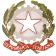 ISTITUTO COMPRENSIVO STATALE" NR. 6 "VIA AUGUSTO VALLI 40 - MODENAAL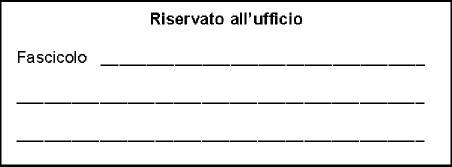 Dirigente ScolasticoISTITUTO COMPRENSIVO STATALE " NR. 6 "SEDEOggetto: Permessi per adempiere alle funzioni presso gli uffici elettorali.La sottoscritta 	, in servizio presso questo Istituto Scolastico in qualita' di Docente[incarico],CHIEDEai sensi dell'art. 15, comma 7, del Ccnl Scuola 2006/2009 e Legge n. 53/90 art. 11, di usufruire il giorno di permessi straordinari retribuiti per elezioni. ALLEGA documentazioneDistinti saluti.MODENA, li' 02/01/2017Firmato(inviato da ClasseViva - Spaggiari il 02/01/2017 alle ore 18:18 tramite login MODD0001.2859718)Codice modulo: 025	Pagina 1